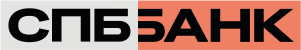 АНКЕТА ВЫГОДОПРИОБРЕТАТЕЛЯ – ИНДИВИДУАЛЬНОГО ПРЕДПРИНИМАТЕЛЯ, ФИЗИЧЕСКОГО ЛИЦА, ЗАНИМАЮЩЕГОСЯ В УСТАНОВЛЕННОМ ЗАКОНОДАТЕЛЬСТВОМ ПОРЯДКЕ ЧАСТНОЙ ПРАКТИКОЙАнкету заполнил:________________________________________________________________________________________________________(Для Клиента – юридического лица: должность, Ф.И.О. единоличного исполнительного органа, либо лица, действующего на основании доверенности, подпись – обязательно)(Для Клиента - физического лица: ФИО, подпись - обязательно)Дата заполнения «_____»_________________20_____ г.Отметки Банка:Статус паспорта : в списке недействительных   Значится    Не значится                                            (заполняется только для паспортов РФ)Проверку паспорта по списку недействительных произвел______________________________________                                       (Ф.И.О., должность, подпись, дата) Сотрудник, ответственный за внесение первоначальных/обновленных сведений в электронную базу данных  __________________________________________________________    (Ф.И.О., должность сотрудника Банка, дата) Дата обновления сведений о Выгодоприобретателе  «_____»_________________20_____ г.Уважаемый клиент! ПАО «СПБ Банк» убедительно просит Вас внимательно и подробно заполнить данную Анкету, составленную в соответствии с законодательством Российской Федерации.Все поля Анкеты обязательны для заполнения.Уважаемый клиент! ПАО «СПБ Банк» убедительно просит Вас внимательно и подробно заполнить данную Анкету, составленную в соответствии с законодательством Российской Федерации.Все поля Анкеты обязательны для заполнения.Уважаемый клиент! ПАО «СПБ Банк» убедительно просит Вас внимательно и подробно заполнить данную Анкету, составленную в соответствии с законодательством Российской Федерации.Все поля Анкеты обязательны для заполнения.Уважаемый клиент! ПАО «СПБ Банк» убедительно просит Вас внимательно и подробно заполнить данную Анкету, составленную в соответствии с законодательством Российской Федерации.Все поля Анкеты обязательны для заполнения.1Фамилия, имя, отчество (если иное не вытекает из закона или национального обычая)2Дата рождения (число, месяц, год)/___/___/_______//___/___/_______/3Гражданство (подданство)4Адрес места регистрации (согласно регистрации указанной в паспорте гражданина РФ) либо адрес места жительства в стране, резидентом которой является физическое лицо (для клиента, не являющегося гражданином РФ)5Адрес места жительства или пребывания совпадает с адресом места регистрации (п.4 настоящей Анкеты)5Адрес места жительства или пребывания иной (указать): _________________________________________________________________________________________________________6Почтовый адрессовпадает с адресом места регистрации (п.4 настоящей Анкеты)6Почтовый адрессовпадает с адресом места жительства или пребывания (п.5 настоящей Анкеты)6Почтовый адресиной (указать): _________________________________________________________________________________________________________7Реквизиты документа, удостоверяющего личность(для граждан РФ)наименование документа:___________________________________________серия: /___/___/___/___/  номер: /___/___/___/___/___/___/выдан: _________________________________________________________________________________________________ дата выдачи: /___/___/_______/ код подразделения: /_______/-/_______/наименование документа:___________________________________________серия: /___/___/___/___/  номер: /___/___/___/___/___/___/выдан: _________________________________________________________________________________________________ дата выдачи: /___/___/_______/ код подразделения: /_______/-/_______/8Сведения о документе, удостоверяющем личность (для лиц, не являющихся гражданами РФ)наименование документа удостоверяющего личность:___________________ _________________________________________________________________серия: /_____________________/ номер: /_____________________________/выдан: ___________________________________________________________дата выдачи: /___/___/_______/ действителен по: /___/___/_______/данные документа, подтверждающего право иностранного гражданина или лица без гражданства, находящегося на территории РФ, на пребывание (проживание) в РФ (данные миграционной карты в случае отсутствия иных документов): наименование документа: ______________________________серия (если имеется) /_______/ номер: /___________________/дата начала и окончания срока действия права пребывания (проживания) на территории РФ: с /___/___/_______/ по /___/___/_______/наименование документа удостоверяющего личность:___________________ _________________________________________________________________серия: /_____________________/ номер: /_____________________________/выдан: ___________________________________________________________дата выдачи: /___/___/_______/ действителен по: /___/___/_______/данные документа, подтверждающего право иностранного гражданина или лица без гражданства, находящегося на территории РФ, на пребывание (проживание) в РФ (данные миграционной карты в случае отсутствия иных документов): наименование документа: ______________________________серия (если имеется) /_______/ номер: /___________________/дата начала и окончания срока действия права пребывания (проживания) на территории РФ: с /___/___/_______/ по /___/___/_______/9Идентификационный номер налогоплательщикаИНН: /___/___/___/___/___/___/___/___/___/___/___/___/ИНН: /___/___/___/___/___/___/___/___/___/___/___/___/10Основной государственный регистрационный номер/___/___/___/___/___/___/___/___/___/___/___/___/___/___/___//___/___/___/___/___/___/___/___/___/___/___/___/___/___/___/11Место государственной регистрации12Контактные телефоны/факсы, e-mail (если имеется)тел.: /______/-/________________/, /______/-/_________________/факс: /______/-/_________________/e-mail: /________________________________________________/тел.: /______/-/________________/, /______/-/_________________/факс: /______/-/_________________/e-mail: /________________________________________________/13Наименование или ФИО Клиента, ИНН13Наименование или ФИО Клиента, ИНН(наименование, ФИО Клиента)(наименование, ФИО Клиента)13Наименование или ФИО Клиента, ИННИНН КлиентаИНН КлиентаКлиент настоящим подтверждает достоверность сведений о Выгодоприобретателе, указанных в Анкете.Клиент настоящим подтверждает достоверность сведений о Выгодоприобретателе, указанных в Анкете.Клиент настоящим подтверждает достоверность сведений о Выгодоприобретателе, указанных в Анкете.Клиент настоящим подтверждает достоверность сведений о Выгодоприобретателе, указанных в Анкете.При изменении идентификационных данных Клиент вносит изменения в Анкету и предоставляет ее в Банк в течение пяти рабочих дней с даты, когда он узнал/должен был узнать об изменениях.При изменении идентификационных данных Клиент вносит изменения в Анкету и предоставляет ее в Банк в течение пяти рабочих дней с даты, когда он узнал/должен был узнать об изменениях.При изменении идентификационных данных Клиент вносит изменения в Анкету и предоставляет ее в Банк в течение пяти рабочих дней с даты, когда он узнал/должен был узнать об изменениях.При изменении идентификационных данных Клиент вносит изменения в Анкету и предоставляет ее в Банк в течение пяти рабочих дней с даты, когда он узнал/должен был узнать об изменениях.